Dożywianie dzieci w szkołach Gminny Ośrodek Pomocy Społecznej w Dynowie informuje o możliwości składania wniosków o dożywianie dzieci w szkole od 1 sierpnia 2021r. na rok szkolny 2021/2022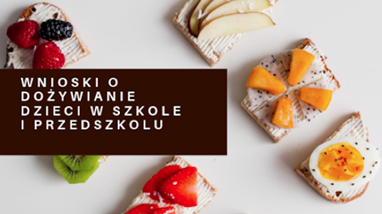 
Dożywianie dzieci odbywa się w przedszkolach i szkołach w ramach wieloletniego programu rządowego „Posiłek w szkole i w domu” na lata 2019-2023.Pomoc w formie dożywiania dzieci w szkole przysługuje rodzinom, w których dochód netto w przeliczeniu na osobę w rodzinie nie przekracza kwoty 792,00 zł miesięcznie, co stanowi 150% sumy kwot kryterium dochodowego na osobę w rodzinie, określonego w art. 8   ust. 1 ustawy o pomocy społecznej.W przypadku ubiegania się o pomoc w formie dożywiania dzieci w szkole należy w siedzibie Gminnego Ośrodka Pomocy Społecznej w Dynowie złożyć wniosek o pomoc. Do wniosku w zależności od posiadanych dochodów należy dołączyć:– dokumenty potwierdzające wysokość dochodów netto za miesiąc poprzedzający miesiąc złożenia wniosku (zaświadczenie od pracodawcy, decyzja lub odcinek od renty, decyzja lub odcinek od emerytury);– zaświadczenie o posiadaniu gospodarstwa rolnego z Urzędu Gminy, w której znajduje się gospodarstwo;– w przypadku, gdy w rodzinie są osoby niepełnosprawne lub długotrwale chore aktualne orzeczenie o stopniu niepełnosprawności;– osoby prowadzące działalność gospodarczą – zaświadczenie lub oświadczenie o uzyskanym dochodzie, w zależności od rodzaju prowadzonej działalności.Stypendium szkolne i zasiłek szkolny 2021/2022 Stypendium szkolneStypendium szkolne może otrzymać uczeń znajdujący się w trudnej sytuacji materialnej wynikającej z niskich dochodów na osobę w rodzinie, w szczególności gdy w rodzinie występuje: bezrobocie, niepełnosprawność, ciężka lub długotrwała choroba, wielodzietność, brak umiejętności wypełniania funkcji opiekuńczo-wychowawczych, alkoholizm lub narkomania, a także gdy rodzina jest niepełna lub wystąpiło zdarzenie losowe.Pomoc materialna przysługujeuczniom szkół publicznych i niepublicznych o uprawnieniach szkół publicznych dla młodzieży i dla dorosłych oraz słuchaczom kolegiów pracowników służb społecznych – do czasu ukończenia kształcenia, nie dłużej jednak niż do ukończenia 24. roku życia;wychowankom publicznych i niepublicznych ośrodków rewalidacyjno-wychowawczych – do czasu ukończenia realizacji obowiązku nauki.Warunki przyznania uprawnień do stypendium szkolnegomiesięczna wysokość dochodu na osobę w rodzinie ucznia uprawniająca do ubiegania się o stypendium szkolne nie może być większa niż kwota 528,00 zł. netto, dochód oblicza się na podstawie art. 8 ust. 3-13 ustawy o pomocy społecznej (tekst jednolity Dz. U z 2020 r., poz. 1876 z późn. zmianami),kwota dochodu z 1 ha przeliczeniowego wynosi 308,00 zł.,stypendium szkolne nie przysługuje uczniom klas zerowych oraz uczniom, którzy nie zamieszkują na terenie Gminy Dynów.Termin i sposób załatwieniaWnioski należy składać w Gminnym Ośrodku Pomocy Społecznej w Dynowie, ul. Ks. J. Ożoga 2. Termin składania wniosków od 1 września do 15 września.Zasiłek szkolnyZasiłek szkolny może być przyznany uczniowi znajdującemu się przejściowo w trudnej sytuacji materialnej z powodu zdarzenia losowego. O zasiłek szkolny należy ubiegać się bezpośrednio po wystąpieniu zdarzenia uzasadniającego przyznanie tego zasiłku, w terminie nie dłuższym niż dwa miesiące od jego wystąpienia.Szczegółowe informacje dotyczące zasad przyznawania stypendium szkolnego i zasiłku szkolnego można uzyskać w Gminnym Ośrodku Pomocy Społecznej w Dynowie, ul. Ks. J. Ożoga 2, tel. 17 23 00 106, od poniedziałku do piątku w godzinach 7.00 – 15.00.